MENUS crèche du 22 au 26 mars 2021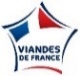 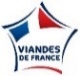 PETITSMOYENSGRANDSLUNDISauté de dinde Purée de chou-fleurPetit suisse aux fruitsCompote pommes-bananesSauté de dinde Purée de chou-fleurCamembertBananeTaboulé maisonSauté de dinde à l’ancienneChou-fleurCamembertBananeMARDIBlanc de dindePurée de courgettesYaourt brassé bioCompote pommes-poiresBlanc de dindePurée de courgettesYaourt brassé bioPoireMacédoine de légumesChili sin carneRizYaourt brassé bioPoireMERCREDIFilet de poisson Purée de carottesFromage blancCompote pommes-manguesFilet de poisson Purée de carottesFromage blancCompote pommes-manguesRadis beurreFilet de poisson meunièrePurée de carottesFromageCompote de fruitsJEUDIEmincé de bœuf bioPurée d’haricots vertsPetit suisse nature sucréCompote de pommesEmincé de bœuf bioPurée d’haricots vertsPetit suisse nature sucréCompote de pommesSalade piémontaiseEmincé de bœuf bioHaricots beurreFleur d’Anjou bioPommeVENDREDIDos de colinPurée de patates doucesYaourt nature sucréCompote pommes-orangesDos de colinPurée de patates doucesYaourt nature sucréCompote pommes-orangesSalade de chou-lardons-fromageGratin de poisson Salade verteCrème anglaiseOrange